Publicado en Madrid el 01/11/2018 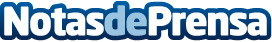 Royal Hideaway Sancti Petri revela las recetas de tres postres originales de su carta Atún con piñonante, molecular coctails y helados con probióticosDatos de contacto:MiriamNota de prensa publicada en: https://www.notasdeprensa.es/royal-hideaway-sancti-petri-revela-las-recetas Categorias: Gastronomía Andalucia Restauración http://www.notasdeprensa.es